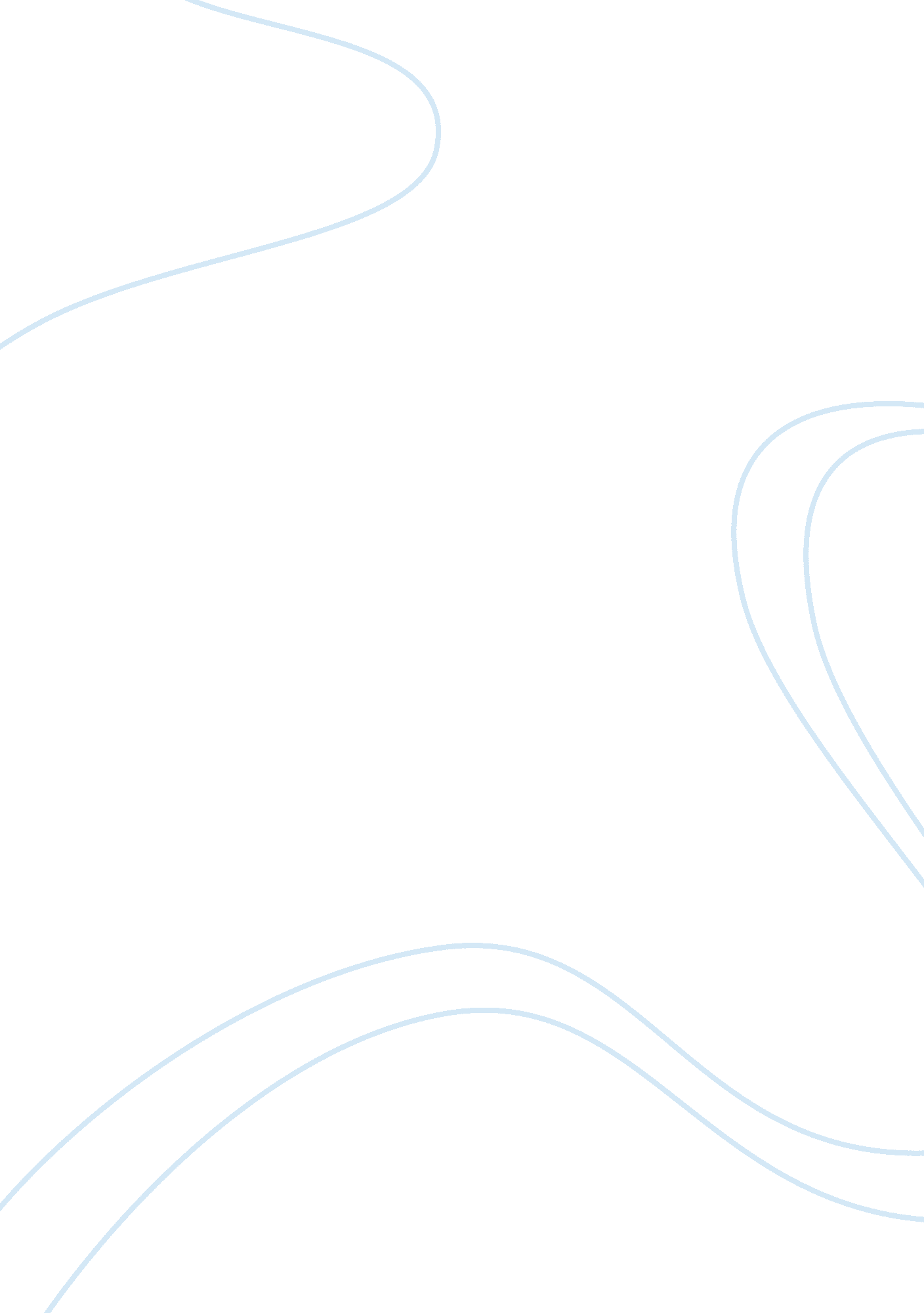 Eisa: software componentsTechnology, Information Technology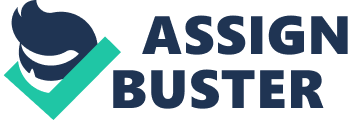 Hardware, Software and Network Components Task Hardware, Software and Network Components Introduction The hardware, software and network components are extremely beneficial to every organization. Organizations should have all these components in order to enhance their performances. This paper tries to analyze the various hardware, software, and network components of enterprise information system architecture. Hardware components are those components that provide physical interfaces to the computer systems. However, in many cases, these components cannot work well without programmed instructions. The instructions used are the software programs. An example of hardware components includes the monitors, the keyboards, the motherboards, the processors and the cd-roms. However, software also comprises of the programs that are run in the computer and operating systems. The programs in this case include Notepad, Firefox, Ms Word or games. Networks are computers which are connected together to ease communication and sharing of the resources. The common resources are the printers, databases and the access of other networks, for example, the internet. Some components of the network include the printers, database and the laptops (Hamlet, 2010). Client/server technology and Web-based technology Client/Server technology is the means by which the functions of the application are separated into two or extra distinct parts. The client then presents as well as manipulating the data on a desktop computer. The Client/server in this case acts like a mainframe of storing and retrieving the protected data. Together each of the machines can execute duties that suit their design. For the last twenty-two years, client/server has evolved to be one of the central IT services, and quality work is paramount towards its success. A Client server can also be referred to network architecture in which the systems that interact with the client or the end users, and manage heavy data (the server), are separated. The network architecture is extremely beneficial in the organization since it allows every machine that is connected to the network to perform its tasks. With the powerful servers that manage the software application as well as databases which take care of presentations, and the manipulation of the data to end users. Web technology in many cases has progressed tremendously from the time when only Hypertext mark-Up Language (HTML) web pages were norm, many years ago. However, a vast amount of new progress is being made in the area of the Web technology. Many developments in the markets and other technologies are today based or related to web-enable to an existing application. The Electronic commerce or sometimes known as, the E-commerce is one of the most fundamental aspects of many businesses today, moreover, Web technology is said to be the basic premise where E-commerce works. Software Components that Support a Business Process Software is a program that is run in the computer and operating systems. The program in this case includes Notepad, Firefox, Ms Word or games. There are various software components, which seem to have supported business processes in many past years. Software components can also be elements that conform to component models and are independently deployed as well as composed without modification according to composition standards. Software is necessary in an organization in that it supports the processes that are taking place in businesses. Organizations needs to be organized as well as highly efficient, and the tools used to achieve that include having business software. Because of the new technology that has come in with more advanced computers that have rapidly developed in this era, it is true that the use of software in different firms has led to high productivity in the business. The software also makes the companies gain a competitive advantage against competitors since there are available softwares that help to organize ones expenses, analyzing the sales as well as, corresponding with the customers (Johnson, 2001). Besides other business tools, there are some tools like the Microsoft Office Word and many business software which are available for the e commerce as well as auction sites. Use of technology has actually led to the increase of high demand in software for most organizations. Many organization nowadays use new software in the market such as, Enterprise resource Planning (ERP) which has become a software solution which seeks to integrate in operations as well as the flow of information in an organization. In other words, ERP systems help in integrating all the data and processes happening in the organization into a system that is unified. ERP Softwares for business solutions are sometimes designed for the components that work in many areas. It can combine many other elements that are different into a single unit. Conclusion In order for organizations, to do well, or performs well in terms of producing high productivity, they should make sure that there is different software which can enable them to gain the high competitive advantage from other organizations. Organizations should also be able to promote their products online also known as E-commerce which most people say to be business on the internet. The use of technology by people has led to an increase of high demand for software in the organizations. It is clear that many sectors in organizations wish to customize their services, and so they mostly require some development software for the provision of each organization. Hence, software in an organization acts as a link between the organization itself, and other external organizations with unique software that acts as a solution to the information and technology companies which require technical expertise. References Hamlet, D. (2010). Composing software components a software-testing perspective. New York: Springer. Johnson, S. (2001). Emergence: the connected lives of ants, brains, cities, and software. New York: Scribner. 